О внесении  изменений и дополнений в решение Совета Ляпинского сельского поселения Новокубанского района № 23 от 20 октября 2009 года «О Регламенте Совета Ляпинского сельского поселения Новокубанского района»В связи со сложением полномочий депутата Совета Ляпинского сельского поселения Новокубанского района  Цветковым А.В.  и сокращением численности депутатов Совета Ляпинского сельского поселения Новокубанского района на основании пункта 2 статьи 13 Регламента Совета Ляпинского сельского поселения Новокубанского района в соответствии с Уставом Ляпинского сельского поселения Новокубанского района,  Совет Ляпинского сельского поселения Новокубанского района р е ш и л:1. Внести изменения и дополнения в статью 17 Регламента Совета Ляпинского сельского поселения Новокубанского района, изложив в следующей редакции:«Статья 17.Комиссия Совета Ляпинского сельского поселения Новокубанского района по нормотворчеству и контролю за исполнением органами и должностными лицами Ляпинского сельского поселения Новокубанского района полномочий по решению вопросов местного значения, мандатным вопросам, вопросам депутатской этики и контролю за соблюдением Регламента Совета:1. Разрабатывает по вопросам компетенции Совета проекты решений Совета, готовит предложения по развитию и совершенствованию нормативной правовой базы Ляпинского сельского поселения Новокубанского района.2. Разрабатывает для Совета проекты законов Краснодарского края в порядке законодательной инициативы в Законодательном Собрании Краснодарского края.3. Дает заключения по проектам решений Совета и поступившим в комиссию Совета предложений, в пределах своей компетенции.4. Осуществляет контроль за исполнением решений Совета органами и должностными лицами Ляпинского сельского поселения Новокубанского района.5. По поручению председателя Совета участвуют в подготовке документов в судебные органы о признании недействительными актов органов государственной власти, Ляпинского сельского поселения Новокубанского района, нарушающих права и законные интересы граждан.6. Рассматривает вопросы защиты основных прав и свобод граждан на территории Ляпинского сельского поселения Новокубанского района и принимает меры по установлению нарушенных прав в пределах своей компетенции.7. Рассматривает в срок, установленный законодательством, письма, обращения и жалобы граждан, поступившие в адрес комиссии Совета.8. В пределах своей компетенции организует депутатские слушания, взаимодействует со средствами массовой информации по вопросам информирования о деятельности депутатов, депутатов Совета.9. Принимает участие в подготовке и проведении мероприятий по правовому воспитанию граждан.10. Предварительно рассматривает и дает свои заключения по проектам решений Совета, вносимых лицами, обладающими таким правом, в соответствии с Уставом поселения и настоящим Регламентом.11. Осуществляет контроль за исполнением органами и должностными лицами Ляпинского сельского поселения Новокубанского района полномочий по решению вопросов местного значения. В этих целях может:а) запрашивать и получать от органов и должностных лиц Ляпинского сельского поселения Новокубанского района информацию, необходимые материалы, документы по исполнению ими полномочий по решению вопросов местного значения Ляпинского сельского поселения Новокубанского района, делать по ним свои заключения и представлять на рассмотрение сессии Совета;б) заслушивать на своих заседаниях информацию, сообщения, доклады должностных лиц администрации Ляпинского сельского поселения Новокубанского района муниципальных предприятий, организаций, учреждений, по согласованию с главой Ляпинского сельского поселения Новокубанского района, об исполнении ими полномочий по решению вопросов местного значения, относящихся к их введению, и по их результатам вносить предложения председателю Совета и главе Ляпинского сельского поселения Новокубанского района;в) разрабатывать и вносить предложения для рассмотрения на сессии Совета предложения по повышению эффективности деятельности органов и должностных лиц Ляпинского сельского поселения Новокубанского района по решению вопросов местного значения.12. Предварительно рассматривает и готовит к рассмотрению Советом вопросы о досрочном прекращении полномочий депутата Совета.13. В связи с обращениями депутатов по поручению Совета рассматривает вопросы о нарушениях статуса депутата.14. Разрабатывает и вносит на утверждение Совета Правила депутатской этики, а также разрабатывает и вносит на утверждение Совета перечень мер воздействия на депутатов Совета, нарушающих Правила депутатской этики.15. Рассматривает в связи с обращениями депутатов, председателя Совета вопросы о нарушениях депутатами Совета общепринятых правил взаимоотношений друг с другом, проявляющихся в использовании в своих выступлениях, грубых оскорбительных выражений, наносящих ущерб чести и достоинству других депутатов и иных лиц.16. Рассматривает жалобы избирателей, связанные с нарушением Правил депутатской этики.17. Комиссия Совета может рекомендовать Совету:а) лишить депутата Совета, нарушившего Правила депутатской этики, права выступать на одной или нескольких сессиях Совета;б) огласить на сессии Совета и (или) распространить в средствах массовой информации факты нарушения депутатом Совета Правил депутатской этики;в) рекомендовать депутату Совета принести публичное извинение.Комиссия Совета вправе предложить депутату Совета дать ей объяснения в письменной форме по вопросу нарушения данным депутатом Правил депутатской этики.18. Осуществляет контроль за соблюдением Регламента Совета.19. Рассматривает предложения по внесению изменений и дополнений в Устав поселения и дает по ним свои заключения.20. Участвует в подготовке, рассмотрении и дает свои заключения по другим вопросам, относящимся к компетенции Совета.2. Статью 14 Регламента Совета Ляпинского сельского поселения Новокубанского района считать утратившей силу.3. Контроль за исполнением настоящего решения возложить на комиссию Совета Ляпинского сельского поселения Новокубанского района по нормотворчеству и контролю за исполнением органами и должностными лицами Ляпинского сельского поселения Новокубанского района полномочий по решению вопросов местного значения, мандатным вопросам, вопросам депутатской этики и контролю за соблюдением Регламента Совета4. Настоящее решение вступает в силу со дня официального обнародования.Глава Ляпинского сельского поселенияНовокубанского района                                                                  С.Ю. Бражников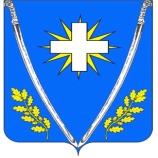 РЕШЕНИЕРЕШЕНИЕСОВЕТА ЛЯПИНСКОГО СЕЛЬСКОГО ПОСЕЛЕНИЯНОВОКУБАНСКОГО РАЙОНАСОВЕТА ЛЯПИНСКОГО СЕЛЬСКОГО ПОСЕЛЕНИЯНОВОКУБАНСКОГО РАЙОНАот_________________                     № ___х. Ляпинох. Ляпино